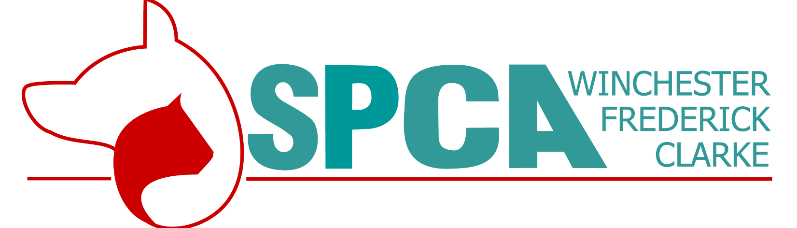 Intake Policy Rockaplenty Adoption Center111 Featherbed Lane Winchester, VA 22601The SPCA Rockaplenty Adoption Center is a private shelter.We intake dogs, cats and other companion animals from the SPCA of Winchester, Frederick and Clarke Counties public shelter.When space permits we will accept companion animals from other localities.